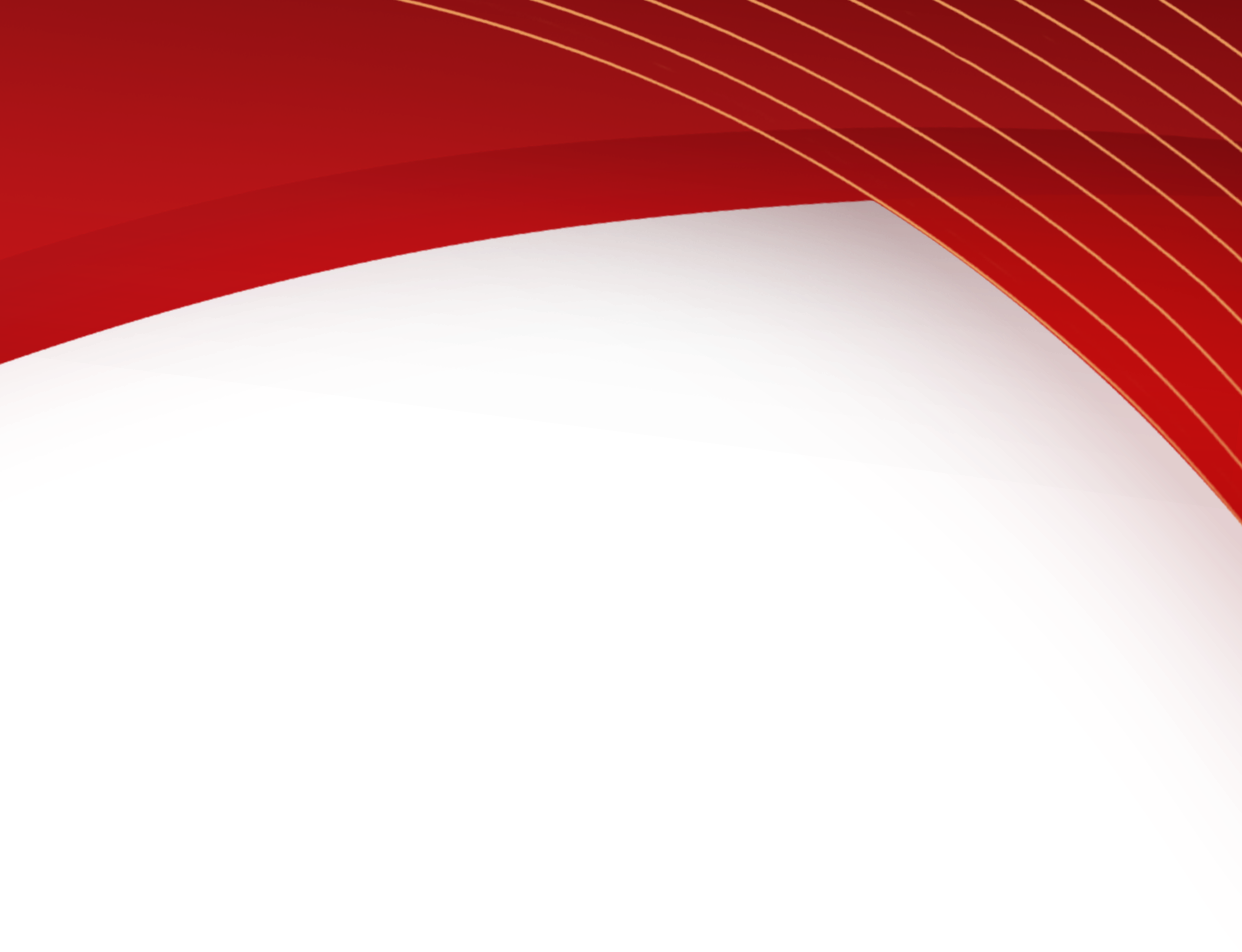 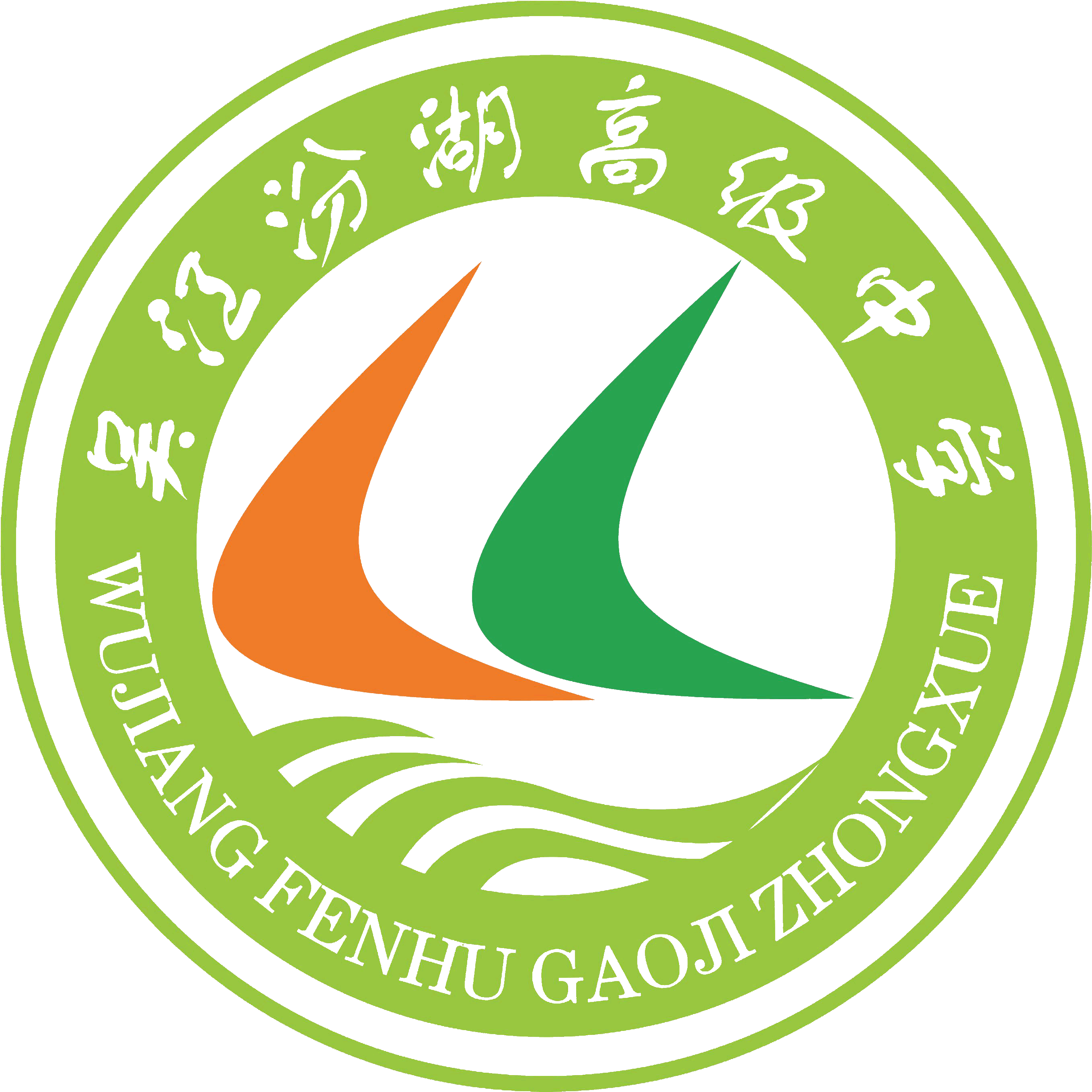 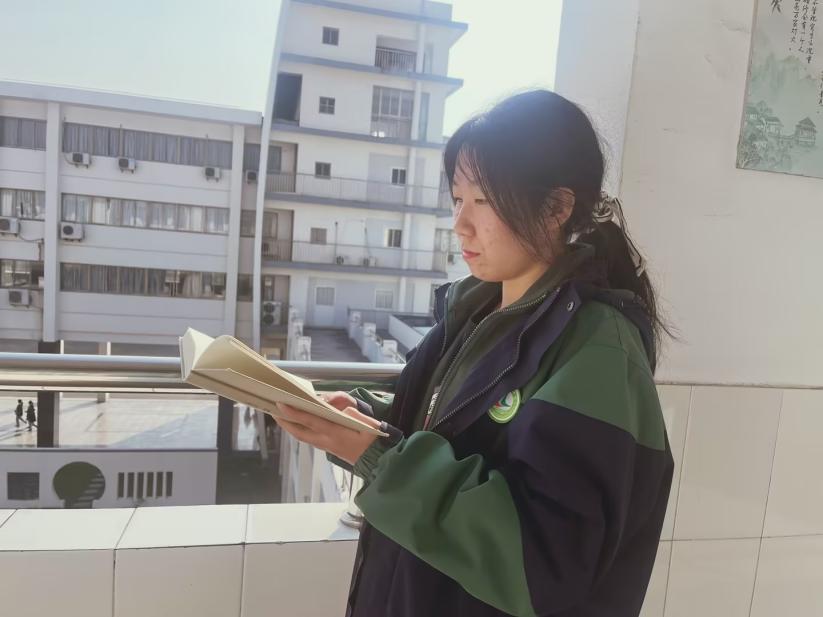 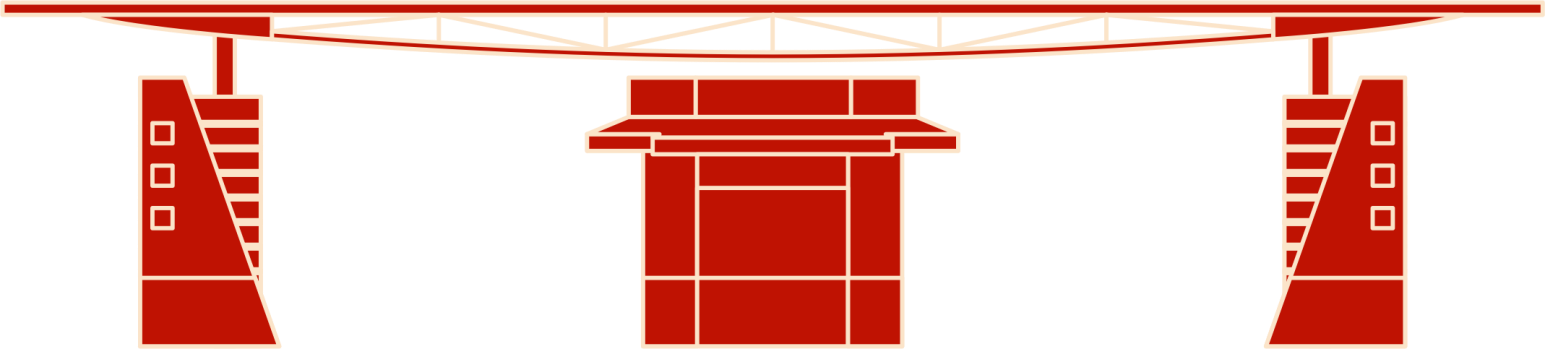 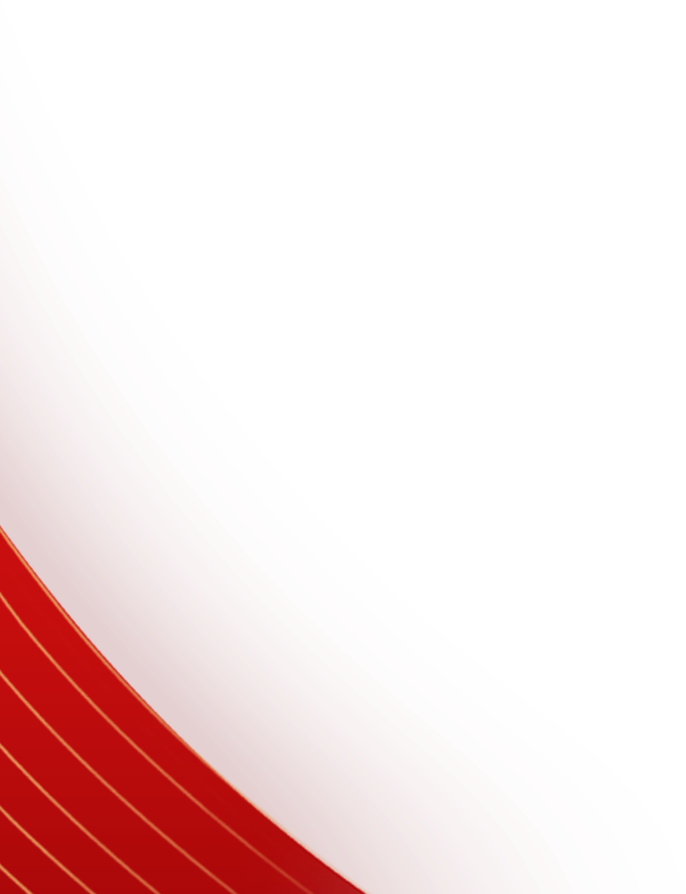 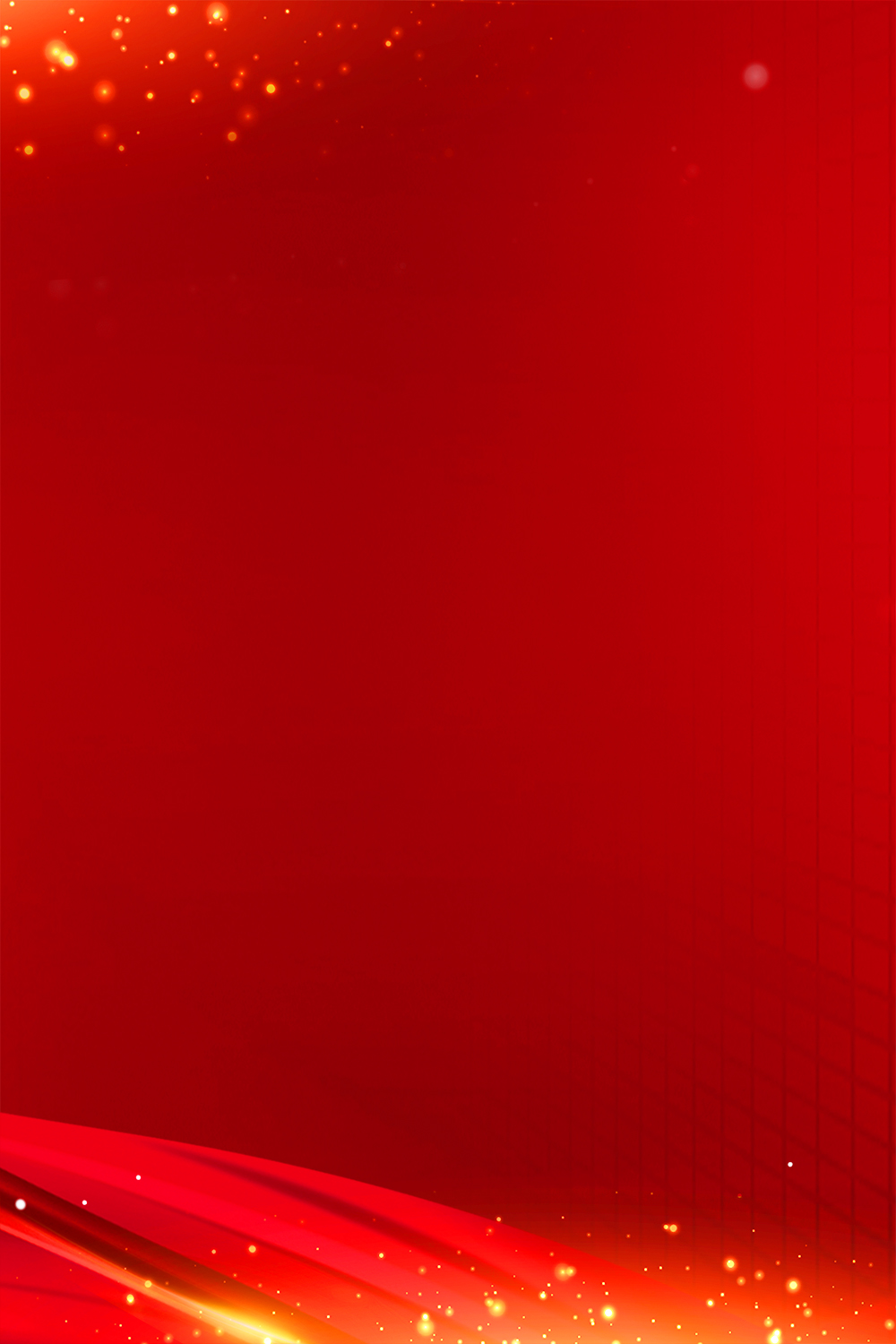 月  份班  级学生姓名推荐老师11月高二（2）班褚晓雅章慧慧推荐为阅读之星推荐为阅读之星推荐为阅读之星推荐为阅读之星